Ausbildungskontrolle a.2 Rohstoffe mit Zentrifugalseparator trennen und standardisierenSelbsteinschätzung der Handlungskompetenz durch den LernendenMeines Erachtens beherrsche ich diese Handlungskompetenz 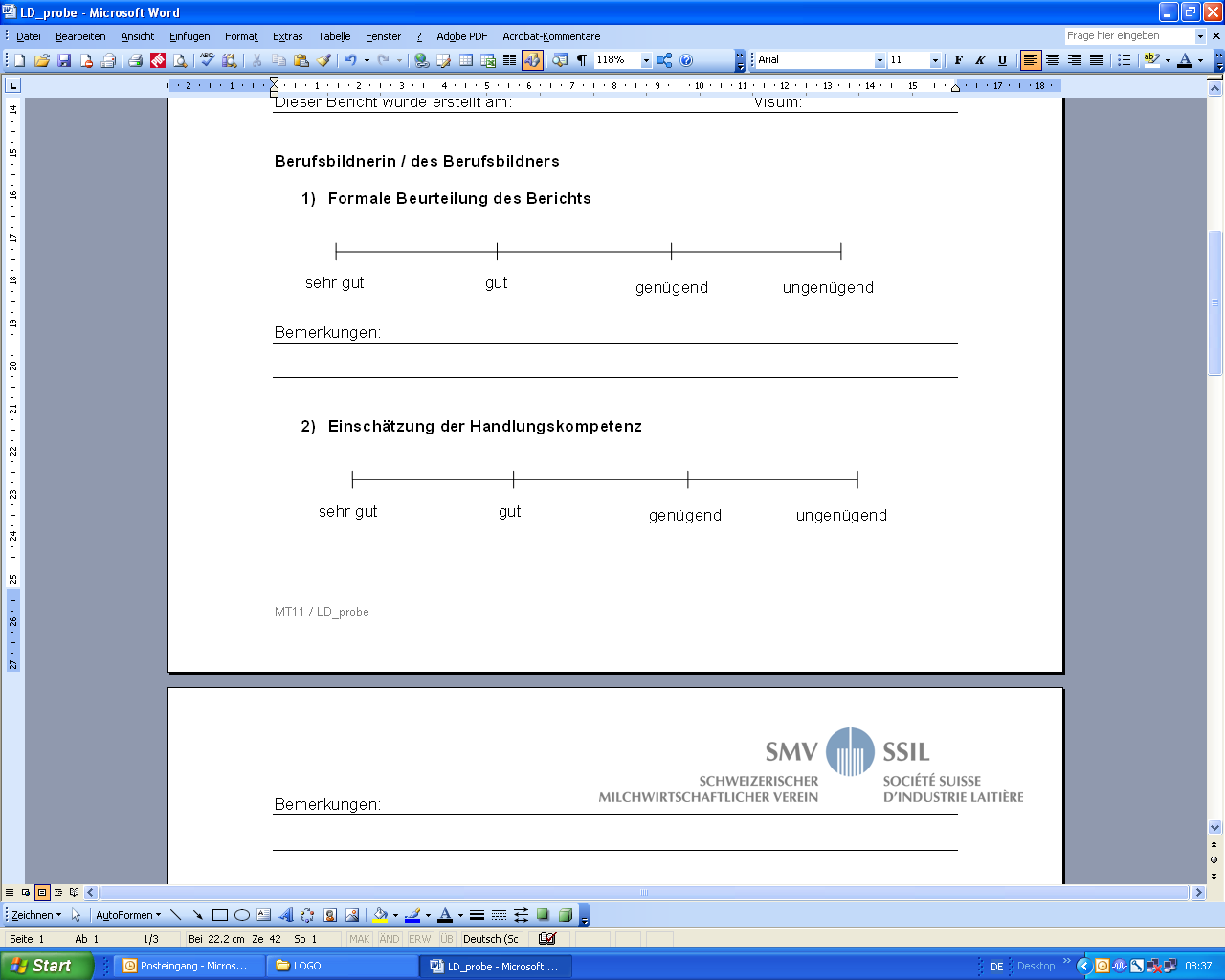 Begründung:Datum:								Visum:Einschätzung Lernende/r  - Berufsbildner/inLerndokumentation beurteilen a.2 Rohstoffe mit Zentrifugalseparator trennen und standardisierenBerufsbildnerin / des BerufsbildnersFormale Beurteilung des Berichts Bemerkungen:Fachliche Beurteilung des Berichts Bemerkungen:Dieser Bericht wurde kontrolliert am: 				Visum:Name / VornameLeistungsziele Betrieb beurteilenLeistungsziele Betrieb beurteilenLeistungsziele Betrieb beurteilenLeistungsziele Betrieb beurteilenMilchtechnologen/Milchtechnologinnen sind fähig, Rohstoffe mit Zentrifugalseparator entsprechend ihrer Weiterverarbeitung zu trennen, zu standardisieren und mechanisch zu entkeimen. Sie wenden bei der Ausführung dieser Produktionsschritte die betrieblichen Vorgaben an und kontrollieren deren Einhaltung.Milchtechnologen/Milchtechnologinnen sind fähig, Rohstoffe mit Zentrifugalseparator entsprechend ihrer Weiterverarbeitung zu trennen, zu standardisieren und mechanisch zu entkeimen. Sie wenden bei der Ausführung dieser Produktionsschritte die betrieblichen Vorgaben an und kontrollieren deren Einhaltung.Beurteilung der Ausbildungsziele A = erreicht / B = noch nicht erreicht
Beurteilung der Ausbildungsziele A = erreicht / B = noch nicht erreicht
Milchtechnologen/Milchtechnologinnen sind fähig, Rohstoffe mit Zentrifugalseparator entsprechend ihrer Weiterverarbeitung zu trennen, zu standardisieren und mechanisch zu entkeimen. Sie wenden bei der Ausführung dieser Produktionsschritte die betrieblichen Vorgaben an und kontrollieren deren Einhaltung.Milchtechnologen/Milchtechnologinnen sind fähig, Rohstoffe mit Zentrifugalseparator entsprechend ihrer Weiterverarbeitung zu trennen, zu standardisieren und mechanisch zu entkeimen. Sie wenden bei der Ausführung dieser Produktionsschritte die betrieblichen Vorgaben an und kontrollieren deren Einhaltung.Beurteilung der Ausbildungsziele A = erreicht / B = noch nicht erreicht
Beurteilung der Ausbildungsziele A = erreicht / B = noch nicht erreicht
Milchtechnologen/Milchtechnologinnen sind fähig, Rohstoffe mit Zentrifugalseparator entsprechend ihrer Weiterverarbeitung zu trennen, zu standardisieren und mechanisch zu entkeimen. Sie wenden bei der Ausführung dieser Produktionsschritte die betrieblichen Vorgaben an und kontrollieren deren Einhaltung.Milchtechnologen/Milchtechnologinnen sind fähig, Rohstoffe mit Zentrifugalseparator entsprechend ihrer Weiterverarbeitung zu trennen, zu standardisieren und mechanisch zu entkeimen. Sie wenden bei der Ausführung dieser Produktionsschritte die betrieblichen Vorgaben an und kontrollieren deren Einhaltung.Beurteilung der Ausbildungsziele A = erreicht / B = noch nicht erreicht
Beurteilung der Ausbildungsziele A = erreicht / B = noch nicht erreicht
Milchtechnologen/Milchtechnologinnen sind fähig, Rohstoffe mit Zentrifugalseparator entsprechend ihrer Weiterverarbeitung zu trennen, zu standardisieren und mechanisch zu entkeimen. Sie wenden bei der Ausführung dieser Produktionsschritte die betrieblichen Vorgaben an und kontrollieren deren Einhaltung.Milchtechnologen/Milchtechnologinnen sind fähig, Rohstoffe mit Zentrifugalseparator entsprechend ihrer Weiterverarbeitung zu trennen, zu standardisieren und mechanisch zu entkeimen. Sie wenden bei der Ausführung dieser Produktionsschritte die betrieblichen Vorgaben an und kontrollieren deren Einhaltung.Beurteilung der Ausbildungsziele A = erreicht / B = noch nicht erreicht
Beurteilung der Ausbildungsziele A = erreicht / B = noch nicht erreicht
a.2.1 Ich bereite den Zentrifugalseparator nach betrieblichen Vorgaben vor.a.2.1 Ich bereite den Zentrifugalseparator nach betrieblichen Vorgaben vor.a.2.2 Ich trenne Milch in Magermilch und Rahm nach betrieblichen Vorgaben.a.2.2 Ich trenne Milch in Magermilch und Rahm nach betrieblichen Vorgaben.a.2.3 Ich standardisiere Milch mit betrieblichen Anlagen auf den gewünschten Fettgehalt.a.2.3 Ich standardisiere Milch mit betrieblichen Anlagen auf den gewünschten Fettgehalt.a.2.4 Ich reinige und entkeime Milch mechanisch.a.2.4 Ich reinige und entkeime Milch mechanisch.a.2.5 Ich führe Wartungsarbeiten am Zentrifugalseparator nach betrieblichen Vorgaben aus.a.2.5 Ich führe Wartungsarbeiten am Zentrifugalseparator nach betrieblichen Vorgaben aus.a.2.6 Ich gewinne Milch- und Sirtenrahm als Halbfabrikat zum Verkauf an Rahmverarbeiter.a.2.6 Ich gewinne Milch- und Sirtenrahm als Halbfabrikat zum Verkauf an Rahmverarbeiter.Massnahmen / Bemerkungen 
(z.B. Nachkontrolle nötig)Massnahmen / Bemerkungen 
(z.B. Nachkontrolle nötig)Datum:                                                                                      Visum:Datum:                                                                                      Visum:Datum:                                                                                      Visum:Datum:                                                                                      Visum:Name / Vorname